Department of Political Science 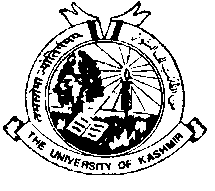   University of Kashmir SrinagarTime: 2:00 pm   No: F(OE-GE-Pls)KU/18 									Dated:13-09-2018 Date-Sheet for Open Elective courses Batch 2015-16 Semester I, II, II IV (Backlog) 			  			            			   Head of the DepartmentCopy to the: -Departmental website Notice Board File. SemesterDayDateSubjectSubject CodeIMonday  17-09-2018Ethics & Philosophy  PS-15109 GEIIMonday  17-09-2018Politics In Human rights in I.RPS-15208 GEIVMonday 17-09-2018Federalism In India   PS-15408 GEIIWednesday   19-09-2018Diplomacy Theory and Practice  PS-15209 GEIIWednesday   19-09-2018United Nation Organization PS-15211 OEIVWednesday   19-09-2018Indian Constitution  PS-15412 OEIThursday 20-09-2018Violence  in South Asia PS-15111 OEIMonday 24-09-2018Development Administration PS-15208 GEIIMonday 24-09-2018International Organization PS-15207 GEIIIMonday 24-09-2018Democracy and Development PS-15311 OEIVMonday 24-09-2018Foreign Policy of US in China PS-15409 GE